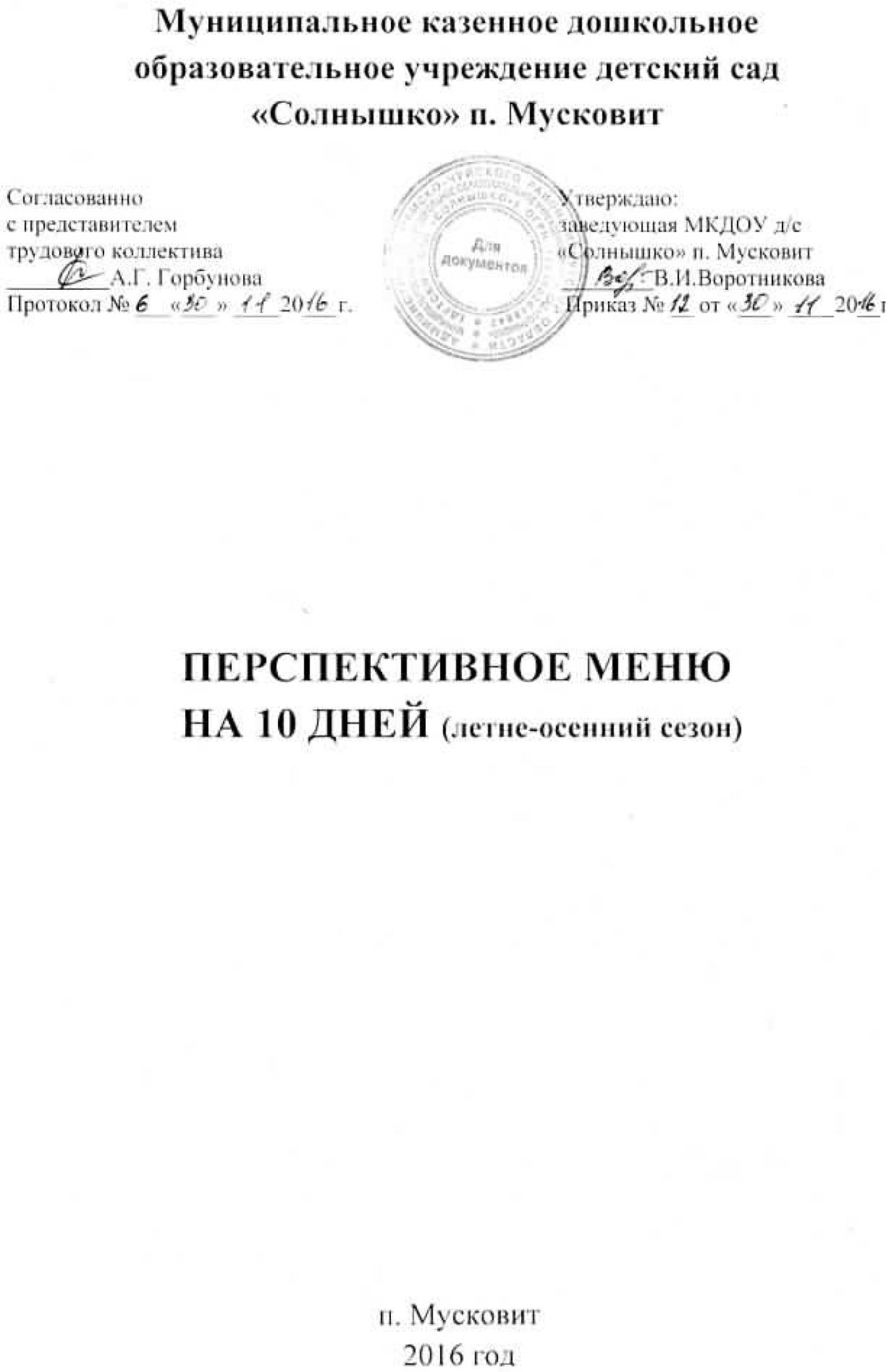 Примерное цикличное 10 – дневное менюМКДОУ д/с «Солнышко» п. МусковитНеделя: перваяСезон: летнее-осеннийВозрастная категория: от 3 до 7 лет№ рец.6812911344110261126379122Прием пищи, наименование блюдаДень: 1ЗавтракКаша молочная пшенная жидкаяКофейный напитокХлеб пшеничный с масломВторой завтракСок фруктовыйОбедСуп овощной на курином бульонеМясо отварное тушеное с картофелем по – домашнему Огурец свежийКомпот с/фХлеб ржанойПолдникОмлет натуральный с масломКисельПеченьеМасса порцииПищевые вещества(г)Пищевые вещества(г)Пищевые вещества(г)Энергети-ческаяценностьВитамины,мгВитамины,мгВитамины,мгМинеральные вещества, мгМинеральные вещества, мг№ рец.6812911344110261126379122Прием пищи, наименование блюдаДень: 1ЗавтракКаша молочная пшенная жидкаяКофейный напитокХлеб пшеничный с масломВторой завтракСок фруктовыйОбедСуп овощной на курином бульонеМясо отварное тушеное с картофелем по – домашнему Огурец свежийКомпот с/фХлеб ржанойПолдникОмлет натуральный с масломКисельПеченьеБЖУЭнергети-ческаяценностьВ1В2ССаFe№ рец.6812911344110261126379122Прием пищи, наименование блюдаДень: 1ЗавтракКаша молочная пшенная жидкаяКофейный напитокХлеб пшеничный с масломВторой завтракСок фруктовыйОбедСуп овощной на курином бульонеМясо отварное тушеное с картофелем по – домашнему Огурец свежийКомпот с/фХлеб ржанойПолдникОмлет натуральный с масломКисельПеченье20020040/515025018060200401005200307,62,83,070,757,8214,860,970,161,887,853,070,0152,9410,43,24,520,156,6113,471,8-0,289,064,52-2,9525,714,6819,8815,1510,5415,634,8921,4219,923,2119,8818,220,43224,995,490,492145,7625241,1183,485,6124,9390,473,961200,090,030,0640,0150,210,130,0120,0080,0320,040,0640,0030,039-0,130,0650,0150,200,140,0240,0120,0200,300,0650,0030,0270,671-317,927,090,750,3-0,18-0,021176121,211,510,543,8131,4720,5210,88,4100,811,51,360,720,130,652,12,072,730,840,80,81,320,650,060,45Итого:53,7356,96209,5315200,740,9931,1555313,32День: 2День: 2811291444304671263597282ЗавтракТворожная запеканка с масломКофейный напиток с молокомВторой завтракЯблокоОбедСуп рыбныйПечень по – строгоновски Греча с масломКомпот с/фХлеб ржанойПолдникОвощное рагуКефирХлеб пшеничный1505200150250701505200401802004020,40,0282,80,6115,910,84,203,060,161,884,55,63,0413,54,23,210,615,174,740,924,51-0,288,976,40,3614,87-14,6815,1311,552,4925,4419,921,4219,9217,328,219,88271,837,495,467,98172,591,3513090,483,485,6178,5311890,40,06-0,03-0,10,070,210,630,0080,0320,110,060,0640,370,00060,130,030,20,70,080,0650,0120,0200,140,330,0320,4-125,037,370,36--0,3-10,121,4-220,41,1121,224,7261,3320,32811,510,88,4115,624010,40,880,00895,40,3000,0853,253,20,650,80,81,270,20,64Итого:73,0552,86190,815161,372,0245,9887312,21День: 3193136113437262126611222ЗавтракКаша пшеничная жидкаяЧай сладкий на молокеХлеб пшеничный с маслом с сыромВторой завтракСок фруктовыйОбедСуп гороховый на курином бульонес гренкамиГовядина тушеная с капустойКомпот из свежих яблокХлеб ржанойПолдникСвекла тушенаяЯйцо вареноеКисельХлеб пшеничный20020040/5/1215025020200200401500,25200407,25,76,180,754,623,04220,161,882,442,250,0153,041,66.47,760,157,650,324,5-0,284,52,42-0,3628,229,319,8815,1516,819,448,421,4219,9212,250,118,919,88250191,6170,0492145,8495,2353,383,485,6102,831,8773,9690,40,080,0060,0670,0150,20,040,100,0080,0320,030,010,0030,064-0,0050,0760,0150,060,010,140,0120,020,060,090,0030,03212,61,60,3224,25-220,3-1,90-0,021-157181136,310,549,7686010,88,451,3311,751,910,41,020,150,792,13,320,4440,885,62,130,570,090,64Итого:59,2765,94229,6417660,6512,544,9970716,85День: 49112914656311171263281181222ЗавтракКаша геркулесовая жидкаяКофейный напиток с молокомХлеб пшеничный с масломс сыромОбедСуп свекольный на курином бульонесо сметанойКартофель отварной с масломСуфле рыбноеСоус молочныйКомпот с/фХлеб ржанойПолдникМорковные котлеты со сметанным соусомКисельХлеб пшеничный2002004051225015070302004018030200407,872,83,040,0283,128,122,897,421,020,161,8810,110,490,0153,04133,20,364,23,211,084,237,460,6-0,289,961,44-0,363114,6819,88--12,6916,177,842,1121,4219,9232,70,8818,919,8827895,490,437,442,24160,27144,4136,6216,3983,485,6293,2823,0873,9690,40,060,030,064-0.0030,250,150,090,0060,0080,0321,060,0060,0030.064-0,130,0320,00060,0440,120,090,160.030,0120,0200,180,0090,0030,0321,31--0,3212,35210,060,30,3-5,950,210,021-132121,210,41,1124,88,4613,984936,910,88,4146,59,811,910,41,60,130,6437,40,142,271,150,890,090,80,80,960,0450,090,64Итого:52,7559,52233,417421,840,8744,869612,3День: 587137114434241223453728ЗавтракВермишель в молокеЧай сладкий с лимономХлеб пшеничный с маслом с сыромВторой завтракЯблокоОбедРассольник на мясном бульоне со сметанойЛенивые голубцы с отварной говядинойКисельХлеб ржанойПолдникПирог с повидломКефир20020040/515025020020040902007,30,213,070,613,3814,42-1,886,35,610,84,054,520,615,9410,10-0,285,016,432,813,219,8815,312,214,7319,619,9243,78,227452,5790,467,98124,69198,78085,6206,81180,05-0,0064-0,060,080,540,0320,140,06--0,0650,030,05-0,540,02-0,330,84-25,034,83030--1,4119,222,740,6524,721237698,42,042401,20,570,3001,784-0,80,120,2Итого:42,7447,71199,361298,741,021,0396,03636,69,62Вторая неделя  День:6661291144369156611263456123Завтрак Каша гречневая молочная жидкаяКофейный напиток с молокомХлеб пшеничный с масломВторой завтракФруктыОбедСуп с макаронными изделиями на курином бульонеБефстроганов из отварного мясаРис отварнойПомидор свежийКомпот с/фХлеб ржаной ПолдникПирог с капустойКефир2002004051802509015050200401002005,24,83,040.0250,734,358,282,870,811,41,887,75.68.184,80,364,160,737,54,684,121,5-0,285,476,47,8921,9619,88-18,1418,152,0416,124,0726,9619,9240,568,2119,32147,790,437,481,56188,386,28144,3734,26107,4485,6238,51180,040,040,064--0,10,0480,150,010,020.0320,060,0130,20,032-0,0360,10,070,080,020,040,020,331,460,89--30,023,71,2210,620,8_1,4182,4184,810,41,129,6529,4616,814,7517,141,138,41330,180,170,640,0080,370,712,41,151,150,680,80,2Итого:46,6848,18203,813970,560,9461,09668,98,45День: 779129144411061263151372ЗавтракОмлет с масломКофейный напиток с молокомПеченьеВторой завтракФрукты ОбедСуп овощной на курином бульонеКапуста тушенаяКолбасные изделияКомпот с/фХлеб ржанойПолдникЛенивые вареники с масломЧай сладкий с лимономХлеб пшеничный100520025160250200200401505200407,840,0254,82,40,657,2616,41,41,8824,370,0250,213,049,064,164,82,550,653,818,4-0,2812,84,164,050,363,2-21,9622,0516,1324,036,2926,9619,9241,5-13,219,88124,837,4147,798,2572,5174,78264,9107,4485,6387,537,452,5790,40,04-0,040,02-0,20,080,020,0320,06--0,0640,3-0,20,160,0320,1-0,040,020,025--0,0320,18-0,89-26,698,46-0,8---4,05-100,821,1184,84,526,3581,634541,138,4190,781,115,1610,41,320,0080,170,250,332,6530,680,80,770,0080,570,64Итого: 70,364,76256,1216810,550,977,52711,1811,19День: 87112911343056611263453123ЗавтракКаша манная молочная жидкаяКофейный напиток с молокомХлеб пшеничный с маслом с сыромВторой завтракСок фруктовыйБорщ на мясном бульонесо сметанойРыба тушеная в томатеКартофель отварнойСвекольная икраКомпот с/фХлеб ржанойПолдникВатрушка с творогомКефир20020040510150250801505020040902007,524,83,040,0252,60,753,864,662,870,811,41,884,75,611,74,80,364,162,60,1560,814,121,5-0,284,796,432,521,9619,88--15,156,75,0616,124,0726,9619,9213,398,2211,6147,790,437,435,269133,6560,1144,3734,26107,4485,6175,71180,080,040,064-0,0030,0150,060,0240,150,010,020,0320,0140,060,080,20,032-0,0380,0150,080,0130,080,020,040,02-0,331,30,89--0,280,2812,460,32210,620,8--1,4141,3184,810,41,110,4109,273,91131,214,7517,141,138,4204,41331,30,170,640,0080,120,121,10,321,151,150,680,81,450,2Итого:44,5147,67189,911450,40,570,9439,3510819,2День:919112011444810611977126325118123ЗавтракКаша ячневая молочная жидкаяКакао  с молокомХлеб пшеничный с масломВторой завтракЯблокоОбедЩи с квашеной капустой на мясном бульоне Суфле из отварного мясаСоус томатныйМакароны с масломКомпот с/фХлеб ржанойПолдникОвощная запеканкасо сметанным соусомХлеб пшеничныйКефир20020040516025070401202004018030402005,25,543,040,0250,652,0412,70,484,871,041,885,610,93,045,68,460,364,160,655,413,441,25,12-0,288,13,30,366,42922,219,8837,416,1311,013,973,926,0526,9619,9431,524819,888,2212169,790,4-72,50181,1188,428,48172,8107,4485,6225,3-9,041180,050,060,064--0,130,0280,0120,050,020,0320,24-0,0640,06-0,020,032-0,0320,110,120,0040,0120,040,020,15-0,0320,331,34,4--26,695,60,0630,88-0,8-10,75--1,489,322010,41,126,3663,8350,383,35,2641,138,485,5125,510,41331,30,730,640,0080,331,251,590,140,670,680,82,60,220,640,2Итого:52,6163,17279,34179010,951,877312День: 106413711344511061127353281222ЗавтракКаша гречневая молочная жидкаяЧай сладкий с лимономХлеб пшеничный с масломс сыромВторой завтракСок фруктовыйОбед Суп с клецками на курином бульонеКурица отварная Помидор свежийКомпот из свежих яблокХлеб ржанойПолдникКартофель запеченный в сметанеСельдь с лукомКисельХлеб пшеничный200200405101502501001302004012070200406,760,213,0400,0252,60,756,322,262,110,131,82,798,66-3,0410,44,050,364,162,60,152,1514,213,90,130,283,818,41-0,3625,713,219,88--15,1521,11-10,6223,3219,9210,211,419,619,88224,952,5790,437,435,269142,8232,489,1089,285,6125,98116,138090,40,09-0,064-0,0030,0150,150,120,026-0,0320,100,0210,60,0640.026-0,032-0,0380,0150,150,120,0520,0060,020,070,070,60,0320,894,05--0,280,285,31,341,655,56-3,71,5430-18415,1610,41,110,4109,24416,944,4842,88,420,7643,93910,40,720,570,640,0080,120,121,31,231,840,420,80,750,67-0,64Итого:60,5554,97254,915611,281,254,5570,99,8